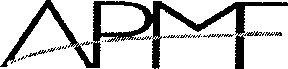 Journée Régionale APMF gratuite pour les adhérents / 10 euros non adhérentsVendredi 1er Mars à Béziers Une journée avec un temps APMF, et un temps d’étude sur un sujet 9h à 9h30 accueil9h30 à 12h =  Médiation familiale et Justice ; Qu’en est-il des pratiques sur les différents territoires ? Que pouvons-nous en dire de                              notre place de médiateurs familiaux ?-12h à 13h30 = pause repas libre, pique nique/sandwichs possibles 😊13h30 à 15h30 = Médiation familiale et Justice ; Qu’en est-il du regard des professionnels de la justice ? Paroles et propos de magistrats, Marc Juston15h30 à 16h30 = Echangeons, partageons, dégageons des perspectives16h30 à 17h ; points APMFLes dernières infos sur les projets en route, les dernières revues Tiers, notre actualité, « comment va-t-on ? »17h ; Conclusion et Clôture de la journée avec prise de date et choix du sujet du prochain temps régional APMF (des idées déjà en lien avec l’actualité par ex, …)SI VOUS ETES INTERESSES, Merci à vous de remplir le bulletin d’inscription ci-joint et le transmettre par courrier ou par mail à  MAUFROY NathalieDéléguée Régionale APMF Languedoc Roussillon6 Ter avenue de la gare, 34570 PIGNAN / nathoutahiti@yahoo.fr  / 06.99.42.30.48___________________________________________________________________________________________NOM………………………………………..Prénom………………………………….......Adresse postale :……………………………………………………………………………CP :………………………Ville :…………………………………………….Tel :……………………………….. Courriel :…………………………………………….Profession :…………………………………………. Structure : ………………………..MERCI, et à bientôt  Adhérent : oui    nonNon Adhérent :	.8 euros si étudiant.10 euros  vous pouvez envoyer un chèque à l’ordre de l’APMF à l’adresse de Pignan, ou remettre un chèque le jour-même. 